Operations on 2-d array(multidimensional array)Transpose of a matrixThe transpose of a matrix is the one whose rows are columns of the original matrix, i.e. if A and B are two matrices such that the rows of the matrix B are the columns of the matrix A then Matrix B is said to be the transpose of Matrix A.Example 1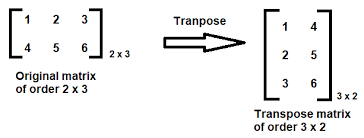 Example 2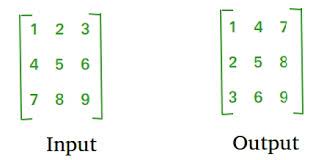 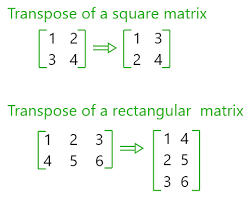 MATRIX ADDITIONTwo matrices are obtained as input from the user. Addition of two matrices is possible only when both the matrices contain same number of rows and columns.EXAMPLE  1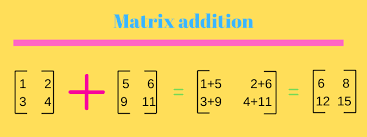 EXAMPLE 2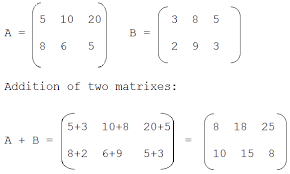 MATRIX MULTIPLICATIONWhen we do multiplication:The number of columns of the 1st matrix must equal the number of rows of the 2nd matrix.And the result will have the same number of rows as the 1st matrix, and the same number of columns as the 2nd matrix.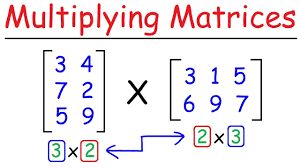 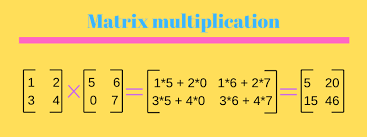 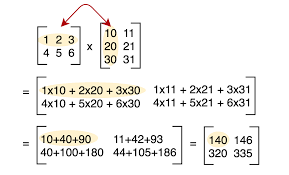 